от  «12»  февраля  2019 г.                   № 10                           с. Садовое«О внесение изменений и дополнений в постановление Главы Садовского СМО РК № 29А от 30.10.2017 года «Об утверждении муниципальной программы «Формирование комфортной городской среды МО « Садовское сельское муниципальное образовании Республики Калмыкия на 2018 -2022гг.»В соответствии с Федеральным законом от 06.10.2003 г. №131 «Об общих принципах местного самоуправления в Российской Федерации», методологических рекомендаций утвержденных Приказом Министерства строительства и жилищно-коммунального хозяйства Российской Федерации  от 13 апреля 2017г. №711/пр, во исполнение Постановления Правительства Республики Калмыкия №  3 от 18 января 2019 года №О внесении изменений в постановление Правительства Республики Калмыкия от 30.08.2017 года № 303», руководствуясь  Уставом Садовского сельского муниципального образования Республики Калмыкия 	П О С Т А Н О В Л Я Ю:Внести изменения в Муниципальную программу «Формирование комфортной городской среды  муниципального образования «Садовское сельское муниципальное образование Республики Калмыкия» на 2018-2020г.» в части наименования, изложить муниципальную программу в новой редакции согласно приложению №1 к данному постановлению.Контроль над исполнением настоящего постановления возлагаю на себя.Настоящее постановление вступает в силу с момента подписания.Разместить данное постановление на официальном сайте Садовского СМО РК в сети Интернет. Глава Садовского СМО РК,  Глава администрации  Садовского СМО РК                                                     Панченко Ю.С.Приложение №1к Постановлению Садовского СМО РК №10 от 12.02.2019г.ПаспортМуниципальной программы «Формирование комфортной городской среды Садовского СМО РК» Основные характеристики реализации ПрограммыХарактеристика текущего состояния, основные проблемы ремонта и благоустройства дворовых территорий, а также мест массового пребывания населения, анализ причин возникновения проблем и описание основных возможных рисков реализации муниципальной программы.Дворовые территории являются важнейшей составной частью транспортной системы. От уровня транспортно-эксплуатационного состояния дворовых территорий многоквартирных домов и проездов к дворовым территориям во многом зависит качество жизни населения. Текущее состояние большинства дворовых территорий не соответствует современным требованиям к местам проживания граждан, обусловленным нормами Градостроительного и Жилищного кодексов Российской Федерации, а именно: значительная часть асфальтобетонного покрытия внутриквартальных проездов имеет высокую степень износа, так как срок службы дорожных покрытий с момента массовой застройки  муниципального образования «Садовское СМО РК» многоквартирными домами истек, практически не производятся работы по озеленению дворовых территорий, малое количество парковок для временного хранения автомобилей, недостаточно оборудованных детских и спортивных площадок.Существующее положение обусловлено рядом факторов: нарушение градостроительных норм при застройке городских территорий, введение новых современных требований к благоустройству и содержанию территорий, недостаточное финансирование программных мероприятий в предыдущие годы, отсутствие комплексного подхода к решению проблемы формирования и обеспечения среды, комфортной и благоприятной для проживания населения. До настоящего времени благоустройство дворовых территорий осуществлялось по отдельным видам работ, без взаимной увязки элементов благоустройства. Некоторые виды работ по благоустройству практически не производились: работы по содержанию зеленых зон дворовых территорий, организации новых дворовых площадок для отдыха детей разных возрастных групп, устройство парковок для временного хранения автомобилей. Благоустройство дворовых территорий и мест массового пребывания населения невозможно осуществлять без комплексного подхода. При отсутствии проекта благоустройства получить многофункциональную адаптивную среду для проживания граждан не представляется возможным. При выполнении работ по благоустройству необходимо учитывать мнение жителей и сложившуюся инфраструктуру территорий дворов для определения функциональных зон и выполнения других мероприятий. Комплексный подход позволяет наиболее полно и в то же время детально охватить весь объем проблем, решение которых может обеспечить комфортные условия проживания всего населения. К этим условиям относятся чистые улицы, благоустроенные  дворы и дома, зеленые насаждения, необходимый уровень освещенности дворов в темное время суток. Важнейшей задачей органов местного самоуправления  муниципального образования «Садовское СМО РК»  является формирование и обеспечение среды, комфортной и благоприятной для проживания населения, в том числе благоустройство и надлежащее содержание дворовых территорий, выполнение требований Градостроительного кодекса Российской Федерации по устойчивому развитию городских территорий, обеспечивающих при осуществлении градостроительной деятельности безопасные и благоприятные условия жизнедеятельности человека. Для поддержания дворовых территорий и мест массового пребывания населения в технически исправном состоянии и приведения их в соответствие с современными требованиями комфортности разработана муниципальная программа «Формирование современной городской среды муниципального образования «Садовское СМО РК» на 2018 - 2022 годы» (далее – муниципальная программа), которой предусматривается целенаправленная работа по следующим направлениям:ремонт асфальтобетонного покрытия дворовых территорий, в том числе места стоянки автотранспортных средств, тротуаров и автомобильных дорог, образующие проезды к территориям, прилегающим к многоквартирным домам  сельского поселения проездов к ним;максимальное сохранение существующих малых архитектурных форм, размещение игровых комплексов для детей и подростков разных возрастных групп, площадок для отдыха взрослых; ремонт конструктивных элементов, расположенных в дворовых территориях жилых домов; озеленение дворовых территорий; ремонт и восстановление дворового освещения. Комплексное благоустройство дворовых территорий и мест массового пребывания населения позволит поддержать их в удовлетворительном состоянии, повысить уровень благоустройства, выполнить архитектурно-планировочную организацию территории, обеспечить здоровые условия отдыха и жизни жителей. При реализации муниципальной программы возможно возникновение следующих рисков, которые могут препятствовать достижению планируемых результатов: риски, связанные с изменением бюджетного законодательства; финансовые риски: финансирование муниципальной программы не в полном объеме в связи с неисполнением доходной части бюджета поселения. В таком случае муниципальная программа подлежит корректировке.Одним из приоритетов реализации программы является обеспечение надлежащего технического и санитарно-гигиенического состояния дворовых территорий многоквартирных домов и мест массового пребывания населения, создание комфортной территории для жизнедеятельности населения.Цель и задачи Программы.Целью реализации Программы является формирование в кварталах жилой застройки среды, благоприятной для проживания населения, а также мест массового пребывания населения. Для достижения этой цели предлагается выполнить задачи по ремонту и благоустройству дворовых территорий многоквартирных домов, а также мест массового пребывания населения входящих в перечень минимальных и дополнительных видов работ в соответствии с правилами предоставления и распределения субсидий из федерального бюджета:благоустройство дворовых территорий многоквартирных домов понимается как совокупность мероприятий, направленных на создание и поддержание функционально, экологически и эстетически организованной городской среды, включающей:архитектурно-планировочную организацию территории (ремонт пешеходных дорожек, благоустройство и техническое оснащение площадок - детских);реконструкцию озеленения (посадку деревьев и кустарников с организацией ландшафтных групп, устройство и ремонт газонов и цветников);освещение территорий при наличии технической возможности;размещение малых архитектурных форм и объектов городского дизайна (скамеек, оборудования спортивно-игровых площадок, ограждений и прочего).Перед началом работ по комплексному благоустройству двора  разрабатывается эскизный проект мероприятий, а при необходимости - рабочий проект. Все мероприятия планируются с учетом создания условий для жизнедеятельности инвалидов.Основными задачами Программы являются:выполнение ремонта и благоустройства дворовых территорий;выполнение ремонта мест массового пребывания населения;приоритетное направление социально-экономического развития Садовского СМО РКЦелевые индикаторы и показатели.Сроки реализации Программы.Срок реализации Программы – 2019 - 2024 годы, с возможностью внесения изменений в сроки реализации Программы. Обоснование ресурсного обеспечения Программы.Общая потребность в ресурсах на реализацию программных мероприятий составляет         тыс. руб. из них:федеральный бюджет –  48%;республиканский  бюджет –  42%.;местный бюджет – не менее 10%Перечень мероприятий ПрограммыМеханизм реализации Программы определяется администрацией Садовского СМО РК и предусматривает проведение организационных мероприятий, обеспечивающих выполнение Программы.Заказчик Программы:отвечает за реализацию мероприятий Программы, целевое и эффективное использование средств местного бюджета, выделяемых на их выполнение: обеспечивает согласованность действий исполнителей по подготовке и реализации программных мероприятий, представляет в установленном порядке отчеты о ходе финансирования и реализации соответствующих мероприятий Программы.Исполнители Программы:несут ответственность за реализацию мероприятий Программы;обеспечивают согласованность действий заказчика Программы по подготовке и реализации программных мероприятий;представляют в установленном порядке отчеты о ходе финансирования и реализации мероприятий Программы.Перечень программных мероприятий «Формирование современной городской среды муниципального образования «Садовского СМО РК» .Ожидаемые результаты реализации ПрограммыРеализация запланированных мероприятий в 2019 - 2024 годы позволит удовлетворить большую часть обращений граждан о неудовлетворительном техническом состоянии дворовых территорий многоквартирных домов и мест массового пребывания населения, а также обеспечит благоприятные условия проживания населения, что положительно отразится и на повышении качества жизни в целом.Оценка эффективности муниципальной программы проводится администрацией сельского поселения и осуществляется в целях оценки планируемого вклада результатов муниципальной программы в социально-экономическое развитие Садовского СМО РКАдминистрация Садовского СМО РК осуществляет мониторинг ситуации и анализ эффективности выполняемой работы.Исполнитель предоставляет отчет о выполненных мероприятиях по сельскому поселению. Индикатором эффективности реализации программы следует считать:увеличение доли придомовых территорий, приведенных в нормативное состояние, нуждающихся в проведении вышеуказанных мероприятий;повышение социальной и экономической привлекательности муниципального образования Садовского СМО РК.ПОСТАНОВЛЕНИЕГЛАВЫ АДМИНИСТРАЦИИ САДОВСКОГО СЕЛЬСКОГО МУНИЦИПАЛЬНОГО ОБРАЗОВАНИЯ РЕСПУБЛИКИ КАЛМЫКИЯ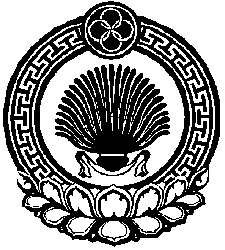 ХАЛЬМГ ТАНhЧИНСАДОВСК СЕЛАНЭ  МУНИЦИПАЛЬН БУРДЭЦИН АДМИНИСТРАЦИН ТОЛhАЧИН ТОГТАВРНаименование ПрограммыМуниципальная программа «Формирование комфортной городской среды муниципального образования «Садовское СМО РК» (далее - Программа)Основание для разработки ПрограммыФедеральный закон от 06.10.2003 года №131-ФЗ «Об общих принципах организации местного самоуправления в Российской Федерации». Постановление правительства Российской Федерации от 10.02.2017 года №169 "Об утверждении Правил предоставления и распределения субсидий из федерального бюджета бюджетам субъектов Российской Федерации на поддержку государственных программ субъектов Российской Федерации и муниципальных программ формирования современной городской среды ", Постановление Правительства Республики Калмыкия № 303 от 30.08.2017 года; Постановление Правительства Республики Калмыкия № 3 от 18.01.2019 года.Заказчик ПрограммыАдминистрация  Садовского СМО РКРазработчик ПрограммыАдминистрация  Садовского СМО РКИсполнители ПрограммыАдминистрация  Садовского СМО РКЦель Программыцелями Программы являются:Кардинальное повышение комфортности  городской среды на территории Садовского СМО РК- обустройство придомовых территорий многоквартирных домов;- организация искусственного освещения дворовых территорий;- создание условий для массового отдыха жителей села и организация обустройства мест массового пребывания населения;- совершенствование архитектурно - художественного облика села, размещение и содержание малых архитектурных форм;- выполнение озеленения придомовых территорий многоквартирных домов. Основные задачи ПрограммыСоздание механизмов развития комфортной городской среды, комплексного развития села с учетом индекса качества городской среды.Основные индикаторы реализации (целевые задания) ПрограммыКоличество благоустроенных дворовых территорий  4 ед.Доля благоустроенных дворовых территорий от общего количества дворовых территорий 9%;Охват населения благоустроенными дворовыми территориями 38%;Количество благоустроенных муниципальных территорий общего пользования 2 ед.;Площадь благоустроенных муниципальных территорий общего пользования 3,4 га;Доля площади благоустроенных муниципальных территорий общего пользования от общего количества муниципальных территорий общего пользования 90%;Доля трудового участия в выполнении минимального перечня работ по благоустройству дворовых территорий заинтересованных лиц, %;Доля трудового участия в выполнении дополнительного перечня работ по благоустройству дворовых территорий заинтересованных лиц %;Доля финансового участия в выполнении дополнительного перечня работ по благоустройству дворовых территорий заинтересованных лиц %Этапы и Сроки реализации Программы2018 год2019-2024 годыПеречень основных мероприятий Программыплан мероприятий, предусмотренных муниципальной программой «Формирование современной городской среды муниципального образования «Садовского СМО РК» Прогнозируемые объемы и источники финансирования Программыобщий объем финансовых средств                                                     тыс. руб., из них:федеральный бюджет -  тыс. руб.;республиканский  бюджет – тыс. руб.;местный бюджет –тыс. руб. Ожидаемые результаты реализации мероприятий Программынаиболее значимые социально-экономические результаты:увеличение доли отремонтированных дворовых территорий многоквартирных домов;улучшение внешнего облика села и мест массового пребывания населения;достижение показателя для оценки эффективности деятельности органов исполнительной власти.Управление реализацией Программы и контроль за ходом ее выполненияуправление реализацией Программы и контроль за ходом ее выполнения осуществляется в порядке, определяемом нормативными правовыми актами муниципального образования.№ п/пНаименование целевого показателя (индикатора)Единица измеренияЕдиница измерения№ п/пНаименование целевого показателя (индикатора)Единицм21Количество благоустроенных дворовых территорий МКД448002Количество благоустроенных муниципальных территорий общего пользования234000№ п/пНаименование дворовых территорий подлежащих благоустройствуНаименование муниципальных территорий общего пользования подлежащих благоустройствуСроки реализацииОтветственный исполнительС.Садовое ул. В.С.БабичеваС.Садовое Площадь Ленина, Парковая зона.2019-2024 гг.С.Садовое 1мкрС.Садовое ул. Дорожная(зона отдыха, площадки)2019-2024 гг.С.Садовое ул. 50 лет Сов. Калмыкии2019-2024 гг.С.Садовое 2 мкр